Application form for RWUNI Awards and 60% Scholarships  in  Bachelor, Master and PhD Programs academic year 2022-2023 ( this form is completed only by Applicants from Partners of RWUNI)PERSONAL INFORMATIONFirst Name:				Middle Name: 				Last Name:						                 Home street address:																     Apartment:   																	 City:						State:						Zip Code:					Phone (Home): 							Cell Phone:								WhatsApp Telephone number:						 Email: Address:						  Gender:   Male (		) Female (		) Age: 			Date of Birth:							Place of birth:							Nationality:									Language (s) Spoken?																EDUCATION INFORMATIONName of High school Attended:														Name of Higher Institute Attended (College/University): 											Degree earned and Option:								Country:						Tick the Degree Program you are applying scholarship/ award for: Bachelor                Master         PhD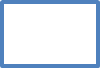 Your Major:								Minor:									Tick Award you are Applaying for  Honorary Degree     Jure Degnitatis      APEL: Acreditation Prior To Experiencial Learning.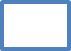 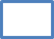 Other colleges or Universities you have attended and degrees earned:     Name of Institution:								Degree Earned					Name of Institution:								Degree Earned					Name of Institution:								Degree Earned					CHURCH INFORMATION:Name of the local church you attend:													Your Pastor's name:								Phone Number:						Church Street address: 															City:								Church Phone Number:							State:								Zip Code: 									Position (s) you hold in the church:														Briefly State your duties:															Employment Information:															Name of employer:																Phone Number:							Email Address:								Employer’s Full address: 															City: 							State:					Zip Code:					OTHER INFORMATIONMarital status:					                            Spouse’s name: 								Next-of-Kin (In case of emergency, call (Name):												Address:			    								Phone:						How did you get to know about Revealed Word University (RWUNI)?									Why did you choose RWUNI?															Please tell us how you became a Christian, and the date:																													What is your life goal?																																	                 __________________________Applicant 's Names, Date and Signature                                                                  ________________Verified by Secretary of Commission for RWUNI Awards and Scholaship Programs                 ___________________________         Approved by Chairman of RWUNI Awards and Scholarship Programs